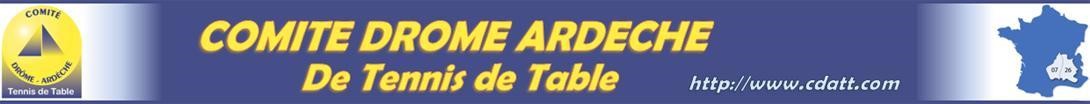 CRITERIUM FEDERALResponsable : Laurence WEBERTour n°1Dimanche 15 octobre 2017Ouverture de la salle : 8h30Pointage : 9h00Début : 9h30D1 Seniors / D1 Juniors / Cadets / Minimes : Pointage 9h00 / Début 9h30D2 Séniors  : Pointage 10h15 / Début 10h45D2 Juniors : Pointage 12h / Début  12h30Fin probable : 16h30Les forfaits doivent  être signalés au responsable du Critérium ainsi qu’au juge-arbitre de la compétition avant le vendredi midi précédant celle-ci. Passé cette  date , le joueur devra fournir un justificatif, sous peine d’exclusion de la compétition.Pour tous les  points du règlement, je vous invite à consulter le guide du comité 2017-2018Adresse à contacter en cas de forfait : jplweber@orange.frBUVETTE SUR PLACEMaison des Bénévoles des Sports 26/07,71 rue P. Latécoère 26000 VALENCE Tél 04.75.75.47.80 e-mail : cdatt@mbsport.fr Lieu Adresse de la salle Catégories Juge-arbitre RomansGymnase AragonRoute de GenissieuxToutesWEBER Jean-Paul et Laurence